ПРОТОКОЛ №297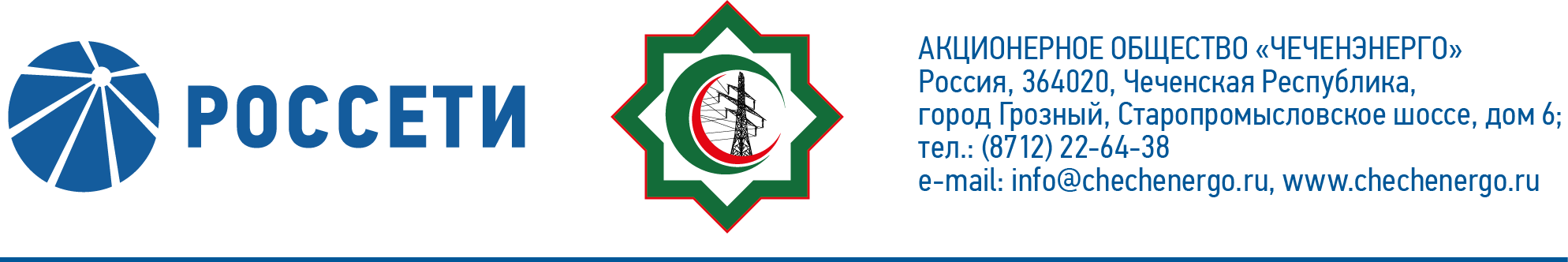 заседания Совета директоров АО «Чеченэнерго»Дата проведения: 21 апреля 2023 года.Форма проведения: опросным путем (заочное голосование).Дата и время подведения итогов голосования: 21 апреля 2023 года 23:00.Дата составления протокола: 24 апреля 2023 года.Всего членов Совета директоров Общества – 6 человек.В голосовании приняли участие (получены опросные листы):  Боев Сергей Владимирович Кадиров Иса Салаудинович Михеев Дмитрий Дмитриевич Рожков Василий ВладимировичХакимов Адам Салаудинович Амалиев Магомед ТюршиевичКворум имеется.ПОВЕСТКА ДНЯ:Об утверждении Плана (Программы) снижения потерь электрической энергии в электрических сетях АО «Чеченэнерго» на 2023-2027 годы.О рассмотрении отчета о кредитной политике АО «Чеченэнерго» по итогам 2022 года.Итоги голосования и решения, принятые по вопросам повестки дня:Вопрос №1: Об утверждении Плана (Программы) снижения потерь электрической энергии в электрических сетях АО «Чеченэнерго» на 2023-2027 годы.Решение:Утвердить План (Программу) снижения потерь электрической энергии в электрических сетях АО «Чеченэнерго» на 2023-2027 годы в редакции приложения №1 к настоящему решению Совета директоров Общества.Считать утратившей силу Программу снижения потерь электрической энергии в электрических сетях АО «Чеченэнерго» на 2022 год и период 2023-2026 годы, утвержденную решением Совета директоров АО «Чеченэнерго» 12.05.2022 (протокол от 13.05.2022 № 261).Голосовали «ЗА»: Боев С.В., Кадиров И.С., Михеев Д.Д., Рожков В.В., Амалиев М.Т., Хакимов А.С.«ПРОТИВ»: нет  «ВОЗДЕРЖАЛСЯ»: нетРешение принято единогласно.Вопрос №2: О рассмотрении отчета о кредитной политике АО «Чеченэнерго» по итогам 2022 года.Решение:Принять к сведению отчет о кредитной политике АО «Чеченэнерго» по итогам 2022 года согласно приложению №2 к настоящему решению Совета директоров Общества.Голосовали «ЗА»: Боев С.В., Кадиров И.С., Михеев Д.Д., Рожков В.В., Амалиев М.Т., Хакимов А.С.«ПРОТИВ»: нет  «ВОЗДЕРЖАЛСЯ»: нетРешение принято единогласно.Председатель Совета директоров         		        	                 И.С. КадировКорпоративный секретарь						       Н.С. КанцуроваПриложение:1.План (Программа) снижения потерь электрической энергии в электрических сетях АО «Чеченэнерго» на 2023-2027 годы.2.Отчет о кредитной политике АО «Чеченэнерго» по итогам 2022 года.